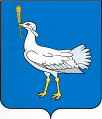 РОССИЙСКАЯ ФЕДЕРАЦИЯ                                                 МУНИЦИПАЛЬНЫЙ  РАЙОН   БОЛЬШЕГЛУШИЦКИЙ САМАРСКОЙ  ОБЛАСТИ      АДМИНИСТРАЦИЯ  СЕЛЬСКОГО  ПОСЕЛЕНИЯ     БОЛЬШАЯ ДЕРГУНОВКА______________________________ПОСТАНОВЛЕНИЕот 05 июня 2019 г. № 52  Об утверждении муниципальной программы «Использование и охрана земель на территории сельского поселения Большая Дергуновка муниципального района Большеглушицкий Самарской области на 2019-2023 годы»В соответствии со статьями 11, 13 Земельного кодекса Российской Федерации, Федеральным законом от 06.10.2003 № 131-ФЗ «Об общих принципах местного самоуправления в Российской Федерации», руководствуясь Уставом сельского поселения Большая Дергуновкамуниципального района Большеглушицкий Самарской области, Администрация сельского поселения Большая Дергуновка муниципального района Большеглушицкий Самарской областиПОСТАНОВЛЯЕТ:1.Утвердить прилагаемую муниципальную программу «Использование  и  охрана  земель  на территории сельского поселения Большая Дергуновка муниципального района Большеглушицкий  Самарской области на 2019-2023 годы».2. Финансирование программных мероприятий  осуществлять за счет средств бюджета сельского поселения Большая Дергуновка муниципального района Большеглушицкий Самарской области.3. Опубликовать настоящее Постановление в газете «Большедергуновские Вести».  4. Настоящее Постановление вступает в силу после его официального опубликования и распространяется на правоотношения, возникшие с  01.01.2019 года.               5.  Контроль за исполнением настоящего Постановления оставляю за собой.Глава сельского поселения Большая Дергуновкамуниципального района БольшеглушицкийСамарской области                                                                                В.И. ДыхноИсп: Жуваго В.С.8(84673)64575Приложение к Постановлению администрациисельского поселения Большая Дергуновка муниципального района БольшеглушицкийСамарской области«Об утверждении муниципальной программы«Использование  и  охрана  земель  на территории сельского поселения Большая Дергуновкамуниципального района Большеглушицкий  Самарской области на 2019-2023 годы»от «05» июня 2019  г. № 52МУНИЦИПАЛЬНАЯ  ПРОГРАММА «ИСПОЛЬЗОВАНИЕ И ОХРАНА ЗЕМЕЛЬ НА ТЕРРИТОРИИ  СЕЛЬСКОГО ПОСЕЛЕНИЯ БОЛЬШАЯ ДЕРГУНОВКА МУНИЦИПАЛЬНОГО РАЙОНА БОЛЬШЕГЛУШИЦКИЙ САМАРСКОЙ ОБЛАСТИна  2019 -2023 годы»ПАСПОРТмуниципальной программы «Использование и охрана земель на территории сельского поселения Большая Дергуновка муниципального района Большеглушицкий Самарской области на 2019-2023 годы»(далее – программа)СОДЕРЖАНИЕ  ПРОБЛЕМЫ И ОБОСНОВАНИЕ НЕОБХОДИМОСТИ ЕЁ РЕШЕНИЯ  ПРОГРАММНЫМИ  МЕТОДАМИЗемля — важнейшая часть общей биосферы, использование её связано со всеми другими природными объектами: водами, лесами, животным и растительным миром, полезными ископаемыми и иными ценностями недр земли. Без использования и охраны земли практически невозможно использование других природных ресурсов. При этом бесхозяйственность по отношению к земле наносит вред окружающей среде, приводит не только к разрушению поверхностного слоя земли — почвы, ее химическому и радиоактивному загрязнению, но и сопровождается  экологическим ухудшением всего природного комплекса. Программа направлена на создание благоприятных условий использования и охраны земель, обеспечивающих реализацию государственной политики эффективного и рационального использования и управления земельными ресурсами в интересах укрепления экономики. Использование значительных объемов земельного фонда в различных целях накладывает определенные обязательства по сохранению природной целостности всех звеньев экосистемы окружающей среды. В природе все взаимосвязано. Поэтому нарушение правильного функционирования одного из звеньев, будь то лес, животный мир, земля, ведет к дисбалансу и нарушению целостности экосистемы. Нерациональное использование земли, потребительское и бесхозяйственное отношение к ней приводит к нарушению выполняемых ею функций, снижению природных свойств. Охрана земли только тогда может быть эффективной, когда обеспечивается рациональное землепользование. Проблемы устойчивого социально-экономического развития сельского поселения Большая Дергуновка муниципального района Большеглушицкий Самарской области и экологически безопасной жизнедеятельности его жителей на современном этапе тесно связаны с решением вопросов охраны и использования земель. На уровне сельского поселения Большая Дергуновка муниципального района Большеглушицкий  Самарской области можно решать местные проблемы охраны и использования земель самостоятельно, причем полным, комплексным и разумным образом в интересах не только ныне живущих людей, но и будущих поколений. На территории сельского поселения Большая Дергуновка муниципального района Большеглушицкий Самарской области имеются земельные участки для различного разрешенного использования. Наиболее ценными являются земли сельскохозяйственного назначения, относящиеся к сельскохозяйственным угодьям. Пастбища и сенокосы на территории поселения Большая Дергуновка муниципального района Большеглушицкий  Самарской области по своему культурно-техническому состоянию преимущественно чистые. Сенокосы используются фермерскими и личными подсобными хозяйствами. Экологическое состояние земель в среднем хорошее, но стихийные несанкционированные свалки, оказывают отрицательное влияние на окружающую среду, и усугубляют экологическую обстановку. ОСНОВНЫЕ ЦЕЛИ И ЗАДАЧИ ПРОГРАММЫЦели программы: Систематическое проведение инвентаризации земель, выявление нерационально используемых земель, сохранение качества земель (почв) и улучшение экологической обстановки; сохранение, защита и улучшение условий окружающей среды для обеспечения здоровья и благоприятных условий жизнедеятельности населенияЗадачи программы: -  обеспечение организации рационального использования и охраны земельна территории сельского поселения Большая Дергуновка муниципального района Большеглушицкий  Самарской области; - проведение инвентаризации земель. РЕСУРСНОЕ ОБЕСПЕЧЕНИЕ ПРОГРАММЫ     Объемы расходов на выполнение мероприятий программы и мероприятия корректируются по мере необходимости.      Объем финансовых ресурсов из средств бюджета поселения на реализацию мероприятий программы подлежит уточнению при формировании проектов бюджета сельского поселения Большая Дергуновка муниципального района Большеглушицкий  Самарской области на очередной финансовой год и плановый период. МЕХАНИЗМ РЕАЛИЗАЦИИ ПРОГРАММЫРеализация программы осуществляется в соответствии с нормативным правовым актом, регламентирующим механизм реализации данной программы на территории сельского поселения Большая Дергуновка муниципального района Большеглушицкий Самарской области. Администрация сельского поселения Большая Дергуновка муниципального района Большеглушицкий  Самарской области осуществляет: -  нормативно-правое и методическое обеспечение реализации программы; -  подготовку предложений по объемам и условиям предоставления средств бюджета для реализации программы; -  организацию информационной и разъяснительной работы, направленной на освещение целей и задач программы; - с целью охраны земель проводит инвентаризацию земель сельского поселения Большая Дергуновка муниципального района Большеглушицкий  Самарской области. Инвентаризация земель проводится для предотвращения деградации, загрязнения, захламления, нарушения земель, других негативных (вредных) воздействий хозяйственной деятельности, выявление неиспользуемых, нерационально используемых или используемых не по целевому назначению и не в соответствии с разрешенным использованием земельных участков, других характеристик земель.ОЖИЕМЫЕ РЕЗУЛЬТАТЫ ПРОГРАММЫРеализация данной программы будет содействовать упорядочение землепользования; вовлечение в оборот новых земельных участков; эффективному использованию и охране земель; восстановлению нарушенных земель; повышению экологической безопасности населения сельского поселения Большая Дергуновка муниципального района Большеглушицкий  Самарской области и качества его жизни; увеличению налогооблагаемой базы.ПЕРЕЧЕНЬ ОСНОВНЫХ МЕРОПРИЯТИЙ ПРОГРАММЫНаименование программы «Использование и охрана земель на территории сельского поселения Большая Дергуновка муниципального района Большеглушицкий Самарской области на 2019-2023 годы»Основания для разработки программы Земельный кодекс Российской Федерации, Федеральный закон от 06 октября 2003 года № 131-ФЗ «Об общих принципах организации местного самоуправления в Российской Федерации» Заказчик программы Администрация сельского поселения Большая Дергуновка муниципального района Большеглушицкий  Самарской области Основной разработчик программы Администрация сельского поселения Большая Дергуновка муниципального района Большеглушицкий  Самарской областиЦели программы Систематическое проведение инвентаризации земель, выявление нерационально используемых земель, сохранение качества земель (почв) и улучшение экологической обстановки; сохранение, защита и улучшение условий окружающей среды для обеспечения здоровья и благоприятных условий жизнедеятельности населения. Задачи программы Обеспечение организации рационального использования и охраны земель на территории сельского поселения Большая Дергуновка муниципального района Большеглушицкий  Самарской области, инвентаризация земель. Сроки реализации программы 2019-2023Объемы и источники финансирования Объем финансирования программы составляет 50,0 тыс. рублей, из них: 2019 – 10,02020 – 10,0 2021 – 10,0 2022 – 10,0 2023 – 10,0 Программа финансируется в пределах бюджетных ассигнований, предусмотренных на ее реализацию местным бюджетом на очередной финансовый год и плановый период. Ожидаемый результат реализации программы Упорядочение землепользования; вовлечение в оборот новых земельных участков; эффективное использование и охрана земель; восстановление нарушенных земель; повышение экологической безопасности населения сельского поселения Большая Дергуновка муниципального района Большеглушицкий  Самарской области и качества его жизни; увеличение налогооблагаемой базы. Контроль за использованием программы Контроль за использованием программы осуществляет Администрация сельского поселения Большая Дергуновка муниципального района Большеглушицкий  Самарской области№п/пНаименованиемероприятийИсполнительСрок исполненияОбъём финансирования Объём финансирования Объём финансирования Объём финансирования Объём финансирования Объём финансирования №п/пНаименованиемероприятийИсполнительСрок исполнениявсего2019 год2020 год2021 год2022 год2023 год1.Разъяснение гражданам земельного законодательстваАдминистрация сельского поселения Большая Дергуновка  муниципального района Большеглушицкий  Самарской области (далее – Администрация)2019- 2023-средств не требуетсясредств не требуетсясредств не требуетсясредств не требуетсясредств не требуется2.Выявление пустующих и нерационально используемых земель и своевременное вовлечение их в хозяйственный оборот Администрация2019- 2023-средств не требуетсясредств не требуетсясредств не требуетсясредств не требуетсясредств не требуется3.Выявление фактов самовольного занятия земельных участков Администрация2019- 2023-средств не требуетсясредств не требуетсясредств не требуетсясредств не требуетсясредств не требуется4.Инвентаризация земель Администрация2019- 2023-средств не требуетсясредств не требуетсясредств не требуетсясредств не требуетсясредств не требуется5.Выявление фактов использования земельных участков, приводящих к значительному ухудшению экологической обстановки Администрация2019- 2023-средств не требуетсясредств не требуетсясредств не требуетсясредств не требуетсясредств не требуется6.Оформление земельных участков в муниципальную собственностьАдминистрация2019- 202350,010,010,010,010,010,0ИТОГО:50,010,010,010,010,010,0